Отдел образования администрации Адыге-Хабльского муниципального районаИнформация об итогах  работы пришкольных                            оздоровительных  лагерей дневного пребывания          Во исполнение Постановления Правительства Карачаево-Черкесской Республики от 10.10.2014  №289 «Об обеспечении  организации отдыха,  оздоровления и занятости детей в Карачаево-Черкесской Республике»  и приказа от 14.04.2016г. № 358 Министерства образования и науки Карачаево-Черкесской Республики, приказа  отдела образования  от 19.04. 2016г.  № 29 проведена определенная работа.          Лето – это прекрасная пора, когда мир  становится ярче, красочнее и чуточку счастливее! Именно таким он должен быть для наших детей – добрым, светлым и безопасным!       В целях создания условий для полноценного отдыха и оздоровления детей,  с 7 июня по 30 июня 2016 г.,  в районе действовало 7 пришкольных лагерей дневного пребывания     с общим охватом 240 детей. Особое внимание было уделено вовлечению наибольшего  количества детей, находящихся в трудной жизненной ситуации: 4 сироты, 2 инвалида, 105 из малообеспеченных детей.       135 детей района, находящихся в трудной жизненной ситуации также направлены  на отдых и оздоровление в 11  лагерей и санаторий республики.       Ребята, отдохнувшие в пришкольных лагерях,  были вовлечены в разнообразную, общественно значимую и личностно привлекательную деятельность, успешно проходило развитие  творческих способностей детей,  укрепление  их физического и нравственного здоровья.         Исходя из поставленной цели,  деятельность в лагере осуществлялась по следующим направлениям:- образовательное- экологическое- художественно- эстетическое- патриотическое- спортивное- диагностическоеКаждый день лагерной смены имел тематику и был построен на основе традиционных дел.1.Утренняя зарядка.
2. Минутка здоровья.
3. Экологический десант.
4. Беседа по технике безопасности и ПДД.
5. Воспитательное мероприятие.
6. Подвижные игры на свежем воздухе.        Каждое запланированное дело создавало условия для развития ребенка, его максимальной самореализации. 
        Так же велась и воспитательная работа: беседы о правилах дорожного движения, о безопасном пути в лагерь и домой, о правилах поведения на улице, в общественных местах, на прогулках, о здоровом образе жизни, о правильном питании и культуре питания, о дружбе и взаимопомощи.        Была проведена учебная эвакуация. Проведены беседы с детьми по тематике действий в чрезвычайных ситуациях и гражданской обороны. Проведена объектовая тренировка. Все дети и сотрудники эвакуированы в соответствии временным рамкам. Организована экскурсия  на природу на поляну. Дети познакомились с красотой природы  родного края, с  лекарственными  растениями, растущими в нашей местности.         В течение месяца дети находились в оздоровительном лагере с 8.30 до 14.30 часов, в соответствии с утвержденными  начальниками  лагерей  режимом, отдохнули с удовольствием и пользой для здоровья и души.     Воспитатели постарались сделать отдых детей в лагерях организованным. Каждая группа лагеря  имела свой девиз, речевку,  отрядный уголок, в котором была размещена информация о жизни лагеря.      Педагоги-воспитатели и работники   лагерей смогли: создать комфортные психологические условия для ребят;создать атмосферу успешности на основе позитивного общения учитель – ученик во время летних каникул;сформировать у ребенка желание к творческой созидательной деятельности.       Работу, строго в соответствии с утвержденным планом, проводили  старшие вожатые воспитатели, физруки, которые несли персональную ответственность за жизнь и здоровье детей.        В пришкольных  лагерях  были созданы системы интересного по форме,  разнообразного по содержанию  отдыху и оздоровлению детей и условия для развития, и приобретения социального опыта в условиях лагеря.       В качестве наиболее успешно реализованного направления в работе лагеря следует отметить общеобразовательную деятельность по пропаганде культуры здоровья и здоровьесбережения.  Изучению правил дорожного движения, пожарной безопасности и экологических знаний уделялись: беседы о личной гигиене, значению физической культуры и закаливанию, правильном питании, беседы по профилактике травматизма и солнечных ожогов, острых желудочно-кишечных заболеваний, осторожному обращению с грибами и ягодами.        Совместно со служащими МЧС было проведено мероприятие по изучению правил поведения на водоемах летом, на природе, при пожаре в доме. Организован и проведен конкурс рисунков «Осторожно – огонь!» Конкурс рисунков на асфальте по противопожарной тематике «Сбережем родной аул от пожаров» После этого дети просмотрели мультфильм «Что можно и что нельзя?». Воспитателями были проведены беседы по правилам пожарной безопасности, основам безопасности жизнедеятельности, правилам ПДД.       В течение смены детям отводилось время для занятий по интересам, когда они с удовольствием пели популярные детские песни, запоминали простые танцевальные движения, пробовали себя в ролях героев известных сказок.Во время работы лагеря дети 1 раз в неделю посещали школьную библиотеку. Еженедельные операции «Трудовой десант» позволяли содержать в полном порядке территорию школ.         Совместно с  библиотекарями была проведена викторина по сказкам А.С.Пушкина, посвященная 217- летию со дня его рождения. Интересную беседу о жизни и творчестве любимого детского писателя – поэта провели библиотекари школ, организованы выставки книг «Сказка – ложь, да в ней намёк».  С интересом отвечали дети на вопросы викторины по сказкам А.С.Пушкина. Был проведен конкурс иллюстраций по сказкам Пушкина. Детям была показана презентация «Знаешь ли ты сказки А.С.Пушкина? В заключение праздника ребята смотрели мультфильм: «Сказка о мертвой царевне и семи богатырях». Для воспитания семейных ценностей в период лагерной смены проходили концерты, посвященные открытию и закрытию лагеря.        Проведена литературно – музыкальная композиция «День именинника», посвященная именинникам в июне. Команды участвовали в «Турнире вежливости», соревнуясь в количестве сделанных именинникам комплиментов. Виновники торжества были награждены медальками со значением их имени кжадого.  Для именинников были подготовлены интересные сюрпризы, творческие задания.       В преддверии Дня России, в целях воспитания патриотизма и любви к своей Родине была проведена игра - викторина «Я люблю тебя, Россия! ». Воспитатели рассказали о  символах России: гимне, гербе и флаге  РФ и объяснили, что когда звучит гимн, люди встают, проявляя этим уважение к своей стране. Во время спортивных состязаний гимн также исполняется в честь победителей.  Дети читали стихи, посвященные Дню России. Много интересных фактов узнали дети о нашей необъятной Родине, познакомились с историей появления различных элементов на отличительном знаке страны – гербе.      22 июня в День памяти и скорби  ребята приняли участие в митинге и возложении цветов к памятнику участникам Великой Отечественной войны «Они сражались за Родину», учащиеся почтили память павших минутой молчания, читали стихи,  пели песни о войне.          В план работы лагеря входили просмотры презентаций познавательного характера. Были проведены игровые познавательные, развлекательные и интеллектуальные программы. Ребята с большим удовольствием участвовали в различных конкурсах, где проявляли силу, выносливость, терпение, умение сопереживать, сочувствовать.                             На протяжении всей смены большое внимание уделялось укреплению здоровья. Каждое утро начиналось с бодрой зарядки, которая  проходила на свежем воздухе, для ребят проводились минутки здоровья, а после -  повара кормили ребятишек вкусным и полезным завтраком!            Немаловажную роль в организации полноценного отдыха детей, реализации оздоровительной программы играет сбалансированное питание. В школах были  созданы для этого все условия: специально оборудованные помещения для хранения продуктов, приготовления пищи, необходимый инвентарь. Питание осуществлялось согласно режимным моментам (завтрак, обед, полдник) по заранее составленному и утвержденному меню. В меню выдержаны все нормы питания: сбалансированность, калорийность, пищевая ценность, разнообразие.Живя по режиму дня, дети прибавили к концу лагерной смены, в весе от 300 до.                 В течение всей смены дети укрепили свое здоровье, получили массу положительных эмоций. Не было отмечено ни одного случая травматического характера.    В процессе организованной работы в лагерях района,  дети получили массу удовольствий, получили заряд бодрости и энергии, восстановили силы к новому учебному году.          Отчеты о работе лагерей сданы в отдел образования и выложены на школьные  сайты, сайт отдела образования.          В течение месяца, все пришкольные лагеря были посещены работниками отдела образования, правоохранительных органов, представителями Роспотребнадзора.      Анализ проведенных мероприятий показал достаточно высокий уровень познавательного потенциала. Дети получили массу положительных эмоций.       Организованный отдых и оздоровление детей создал условия для физического развития и укрепления здоровья, способствовал воспитанию у ребят дисциплины, трудолюбия, дружбы и коллективизма, ответственности, коммуникабельности, толерантности. Каждый из ребят за время смены нашел себе дело по душе, проявил свои лучшие качества, приобрел новых друзей.       Смена закончилась, но остались бодрый дух, хорошее настроение и приятные воспоминания  о необыкновенном летнем отдыхе у ребят в пришкольных лагерях района.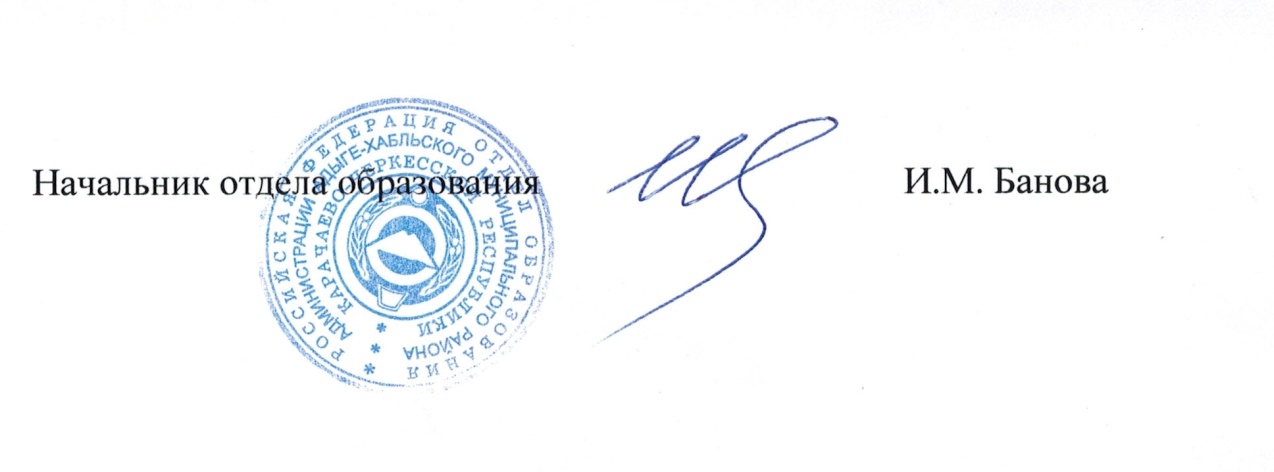 Исп. Мазукабзова С.К.8 878 70 5 -10-32